INSTITUTO DE EDUCACIÓN SUPERIOR  N°7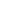 Profesorado: Artes Visuales con orientación en Producción.Espacio Curricular: Problemática Histórica de las Artes IRégimen de cursado: AnualCarga horaria: 3 horas cátedras semanalesCurso: 1º añoFormato: MateriaProfesora a cargo: Rojas Virginia ElisaAño: 2021FUNDAMENTACIÓN DEL ESPACIO: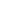 Este espacio curricular se propone abordar la historia de las artes visuales desde ejes problemáticos más que desde un punto de vista cronológico, ofreciendo así una visión de conjunto de los procesos socioculturales. Desde esta perspectiva, se brindará a los estudiantes herramientas conceptuales, metodológicas y bibliográficas que les permitan alcanzar un conocimiento crítico de las diversas corrientes históricas e historiográficas.La Historia del Arte es una disciplina que tiene como objetivo principal el análisis de la producción artística, de sus procesos de creación y recepción, así como su contribución social dentro de la historia de la cultura, por ello, su estudio es fundamental para el ejercicio profesional, en la docencia, en la investigación de la Historia del Arte y en la protección, gestión y difusión del Patrimonio Histórico-Artístico. El presente espacio curricular pretende desarticular las perspectivas eurocentristas, desde la cual se abordan los fenómenos socioculturales y artísticos, tanto internacionales como latinoamericanos. Proporcionará a los estudiantes una mirada diferente que les permita visualizar el mundo como un lugar mucho más diverso y complejo de la que formamos parte. Es así que uno de los aportes centrales de este espacio es brindar al alumno los conocimientos, las metodologías y los instrumentos bibliográficos y de fuentes que den cuenta de los límites que tienen las aproximaciones teóricas elaboradas con miradas sesgadas o reducidas para poder analizar otras realidades, sus diversos contextos culturales y sus heterodoxos procesos políticos. PROPÓSITOS: Brindar al estudiante los conocimientos, las metodologías y los instrumentos bibliográficos y de fuentes que permitan reconocer géneros, estilos y movimientos artísticos. Formar futuros docentes con la inquietud en la investigación, comprometidos con los sujetos con los que dialoga, y con quienes comparte esperanzas y esfuerzos transformadores, en un mutuo empeño por un entendimiento intercultural.Generar espacios donde se posibilite el desarrollo de la sensibilidad, la percepción y la creatividad. 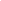 Propiciar un espacio para gozar de diferentes manifestaciones plásticas.Lograr que el estudiante valore el carácter fundamental de la expresión plástica en la educación como recurso para desarrollar capacidades, aptitudes y actitudes en nuestros futuros alumnos.OBJETIVOS: Estudiar y analizar los entramados entre formas, iconografía y técnicas empleadas en “la obra” inserta en un discurso histórico – cultural.  Combinar conceptos teóricos y trabajos prácticos realizados utilizando nuevas tecnologías.Asumir un sentido crítico, reflexivo y creativo frente a las imágenes, propuestas y a los textos abordados acorde a lo dado.Presentar en tiempo y forma los trabajos consignados.Interpretar las distintas fuentes bibliográficas estableciendo relaciones significativas y enriquecedoras entre los distintos conceptos.CONTENIDOS: UNIDAD I: Procesos de humanización. Teorías sobre el origen del arte. Las representaciones en los períodos paleolítico, mesolítico, neolítico y edad de los metales: entre el Naturalismo y la abstracción.  UNIDAD II:Mesopotamia y Egipto. Las culturas comunales desde los inicios hasta la emergencia de la ciudad estado. Lo sagrado, el arte y su vinculación con el poder.  UNIDAD III:Civilización greco-romana. Clásico y clasicismos. Anticlasicismos. Orden y canon.  UNIDAD IV:El cristianismo, ideas y prácticas religiosas. Arte cristiano y estado romano: primeras imágenes “oficiales”. Arte bizantino. El estilo románico. El estilo gótico.  UNIDAD V:El Renacimiento. Humanismo y consolidación. El Manierismo y el Barroco. 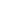 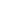 UNIDAD VI:Arte no occidental (africano, hindú, chino, japones). Arte islámico. ESTRATEGIAS METODOLÓGICAS:Lectura y análisis de imágenes.Lectura de textos.Visualización de videos.Trabajos individuales y grupales.Grupos de reflexión y debate.Estudio de artículos académicos, revistas especializadas y libros de autores.EVALUACIÓN:Constante e individualizada a través de la observación directa.Integradora a través de la realización de actividades que impliquen la apropiación y relación de conceptos. Procesual en la medida que forma parte intrínseca del proceso de aprendizaje.Sumativa a través de trabajos prácticos y exámenes parciales: se establece un parcial en cada cuatrimestre (Junio y Octubre, relativamente) con posibilidad de dos recuperatorios en caso de no aprobar la instancia del parcial. Los trabajos prácticos consistirán en la confección de material que deberán realizar al terminar cada unidad (por ej.: power point, infografías, folletos, imágenes interactivas, entre otros)  y serán relacionados mayoritariamente con las TIC (tecnologías de la informática y la comunicación, algunas páginas que utilizaremos serán: https://app.genial.ly/dashboard- https://www.canva.com/es_ar/crear/infografias/-https://piktochart.com/formats/infographics/- https://es.venngage.com/ - https://www.thinglink.com/CRITERIOS DE EVALUACIÓN:Comprensión y relación de conceptos.Presentación de los trabajos en tiempo y forma.Actitud participativa y comprometida con los pares y docente.Creatividad en la resolución de las actividades propuestas (trabajos con producciones originales por parte de los cursantes.)Respeto por las producciones propias y grupales.Correcta ortografía, coherencia y cohesión en sus fundamentaciones y conceptos.Originalidad en las producciones.Manejo adecuado del vocabulario específico de la materia.Presencialidad en todas las clases virtuales pautadas con tiempo por la profesora. RÉGIMEN DE CORRELATIVIDADESPara poder promocionar “Problemática Histórica de las Artes Visuales I” se deberá tener una calificación de 8 (ocho) o más en todos los parciales y trabajos prácticos realizados durante el año.BIBLIOGRAFÍA SUGERIDA Barasch, M. (2010). “La Antigüedad: El problema del artista”. En Teorías del arte: De Platón a Winckelmann. Madrid: Alianza Forma Bataille G. (2003). La pintura prehistórica. Lascaux o el nacimiento del arte. Córdoba-Argentina: Alción Editora. Umberto Eco. (2013). “Historia de la Belleza”. China: Debolsillo. Umberto Eco. (2007). “Historia de la Fealdad”. Italia: Lumen. Nusenovich Marcelo. (2009). “Introducción a la Historia de las Artes”. Argentina: Brujas.Blanchot, M (1976).  “Nacimiento del arte”. En: La risa de los dioses. Madrid: Taurus. Debray, R (1994).  “Anatomía de un fantasma: El arte antiguo” y “La espiral sin fin de la historia”. En: Vida y muerte de la imagen. Historia de la mirada en occidente. Barcelona: Paidós.  Gombrich, E. (2007) Historia del Arte. Buenos Aires: Sudamericana. Gubern, R. (1996). Del bisonte a la realidad virtual: La escena y el laberinto. Barcelona: Anagrama. Hauser, A. (1988). Historia social de la literatura y el arte. Barcelona: Labor.  Milicúa José (1981). Historia Universal del arte. Barcelona: Planeta. https://www.wikiart.org/eshttps://artsandculture.google.com/category/art-movement?hl=es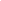 